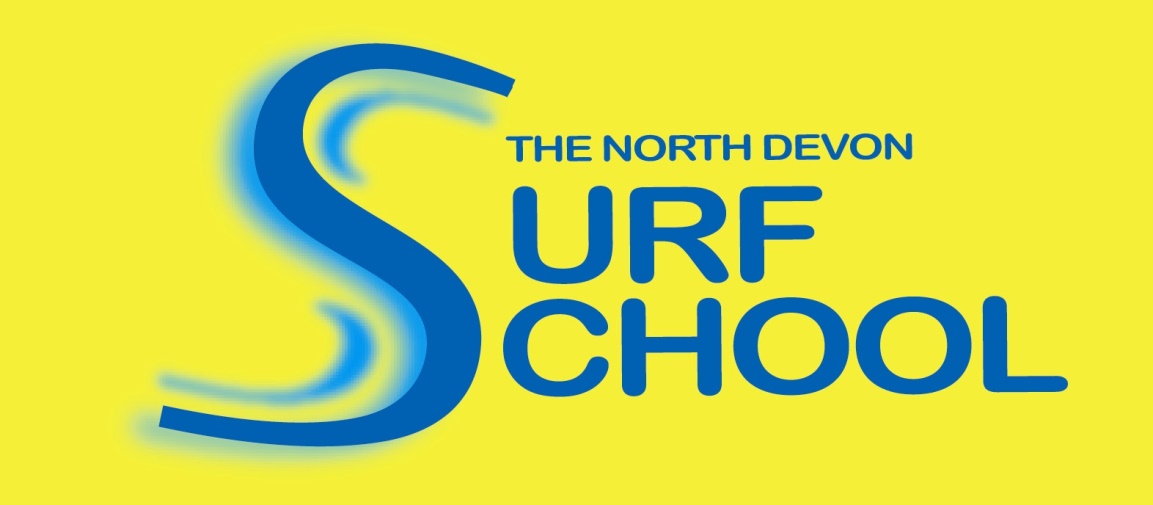 The North Devon Surf School are running a Tuesday after school club for the summer term for children aged 8 years +, beginners and intermediate are all welcome!This is a 6 x 2 hour lesson package priced at the discounted rate of £90pp and includes wetsuit, boots and surfboard for the duration, in small, fun groups.Lesson times are 4pm – 6pm on the following dates:3rd May10th May17th May24th May7th June21st JuneFor more information or to book your child’s place please call the office on 01237 474663 or email info@northdevonsurfschool.co.ukThe North Devon Surf School, Pebbleridge Road, Westward Ho! Devon EX39 1HN